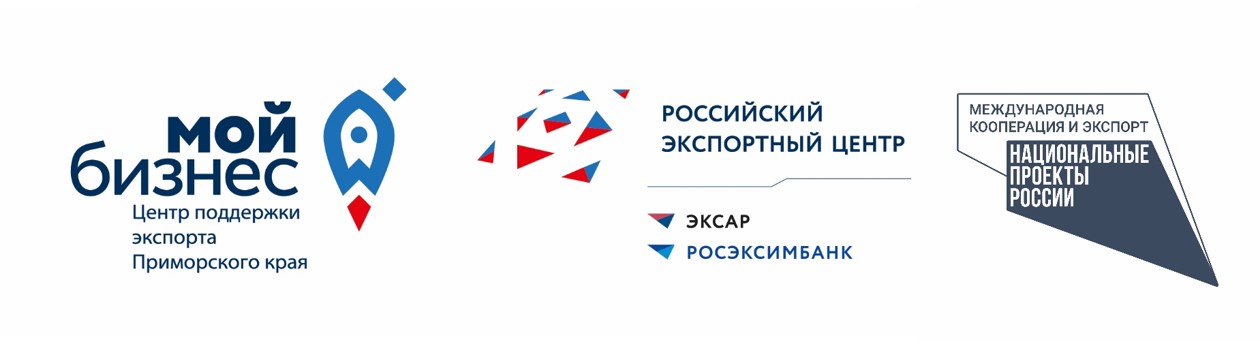 Программа* III Форум «Экспортный потенциал Приморья»Дата проведения: 26 мая 2021 года, среда Место проведения: ФГБОУ ВО «ВГУЭС» / «Владивостокский государственный университет экономики и сервиса», «Андеграунд», ул. Гоголя, 41 Время проведения: с 10:00 до 16:30 Начало регистрации: с 09:00*Проект программы подлежит изменениям и корректировкам **Эксперты на согласовании Время09:00 10:00Регистрация, кофе-брейк (площадка рядом с ККК «Андеграунд»)Работа консультационных столов Приёмной комиссии ВГУЭС (площадка рядом с «Банкетным залом»)Регистрация, кофе-брейк (площадка рядом с ККК «Андеграунд»)Работа консультационных столов Приёмной комиссии ВГУЭС (площадка рядом с «Банкетным залом»)Регистрация, кофе-брейк (площадка рядом с ККК «Андеграунд»)Работа консультационных столов Приёмной комиссии ВГУЭС (площадка рядом с «Банкетным залом»)Пленарное заседание (ККК «Андеграунд»)Модераторы:Шестаков Константин Владимирович, заместитель председателя Правительства Приморского краяНикифоров Евгений Александрович, генеральный директор АНО «Центр поддержки предпринимательства Приморского края»Пленарное заседание (ККК «Андеграунд»)Модераторы:Шестаков Константин Владимирович, заместитель председателя Правительства Приморского краяНикифоров Евгений Александрович, генеральный директор АНО «Центр поддержки предпринимательства Приморского края»Пленарное заседание (ККК «Андеграунд»)Модераторы:Шестаков Константин Владимирович, заместитель председателя Правительства Приморского краяНикифоров Евгений Александрович, генеральный директор АНО «Центр поддержки предпринимательства Приморского края»Пленарное заседание (ККК «Андеграунд»)Модераторы:Шестаков Константин Владимирович, заместитель председателя Правительства Приморского краяНикифоров Евгений Александрович, генеральный директор АНО «Центр поддержки предпринимательства Приморского края»10:0010:15Кожемяко Олег Николаевич**, Губернатор Приморского края 
Щербина Вера Георгиевна**, Первый вице-губернатор Приморского края – председатель Правительства Приморского края Открытие форумаКожемяко Олег Николаевич**, Губернатор Приморского края 
Щербина Вера Георгиевна**, Первый вице-губернатор Приморского края – председатель Правительства Приморского края Открытие форумаКожемяко Олег Николаевич**, Губернатор Приморского края 
Щербина Вера Георгиевна**, Первый вице-губернатор Приморского края – председатель Правительства Приморского края Открытие форума10:15
10:25Терентьева Татьяна Валерьевна, ректор ФГБОУ ВО «Владивостокский государственный университет экономики и сервиса» 
«Экспортный потенциал образовательных услуг»Терентьева Татьяна Валерьевна, ректор ФГБОУ ВО «Владивостокский государственный университет экономики и сервиса» 
«Экспортный потенциал образовательных услуг»Терентьева Татьяна Валерьевна, ректор ФГБОУ ВО «Владивостокский государственный университет экономики и сервиса» 
«Экспортный потенциал образовательных услуг»10:2510:35Ступницкий Борис Владимирович, президент Союза «Приморская торгово-промышленная палата»Тема на согласованииСтупницкий Борис Владимирович, президент Союза «Приморская торгово-промышленная палата»Тема на согласованииСтупницкий Борис Владимирович, президент Союза «Приморская торгово-промышленная палата»Тема на согласовании10:3510:45Представитель АО «Российский Экспортный Центр»  Тема на согласованииПредставитель АО «Российский Экспортный Центр»  Тема на согласованииПредставитель АО «Российский Экспортный Центр»  Тема на согласовании
10:45
10:55
Козлов Сергей Иванович**, директор Владивостокского филиала ФГКУ «Дирекция по строительству и эксплуатации объектов Росграницы» 
О модернизации пунктов таможенного пропуска 
Козлов Сергей Иванович**, директор Владивостокского филиала ФГКУ «Дирекция по строительству и эксплуатации объектов Росграницы» 
О модернизации пунктов таможенного пропуска 
Козлов Сергей Иванович**, директор Владивостокского филиала ФГКУ «Дирекция по строительству и эксплуатации объектов Росграницы» 
О модернизации пунктов таможенного пропуска 10:55
11:05Бакланов Пётр Яковлевич**, директор Тихоокеанского института географии ДВО РАН, академик «Эффективное использование механизмов ТОР и СПВ для организации экспортно-ориентированного высокотехнологичного производства»Бакланов Пётр Яковлевич**, директор Тихоокеанского института географии ДВО РАН, академик «Эффективное использование механизмов ТОР и СПВ для организации экспортно-ориентированного высокотехнологичного производства»Бакланов Пётр Яковлевич**, директор Тихоокеанского института географии ДВО РАН, академик «Эффективное использование механизмов ТОР и СПВ для организации экспортно-ориентированного высокотехнологичного производства»11:0511:15Ефремов Александр Владимирович**, генеральный директор компании «Южморрыбфлот» 
«Диверсификация рынков сбыта и организация экспортно-ориентированного производства»
Ефремов Александр Владимирович**, генеральный директор компании «Южморрыбфлот» 
«Диверсификация рынков сбыта и организация экспортно-ориентированного производства»
Ефремов Александр Владимирович**, генеральный директор компании «Южморрыбфлот» 
«Диверсификация рынков сбыта и организация экспортно-ориентированного производства»
11:15
11:25Романов Глеб Игоревич, директор компании EASTEX (Райз) «Экспорт в Китай, новые возможности российскому бизнесу»Романов Глеб Игоревич, директор компании EASTEX (Райз) «Экспорт в Китай, новые возможности российскому бизнесу»Романов Глеб Игоревич, директор компании EASTEX (Райз) «Экспорт в Китай, новые возможности российскому бизнесу»11:25
12:00Награждение победителей конкурса «Экспортер года – 2020»Награждение победителей конкурса «Экспортер года – 2020»Награждение победителей конкурса «Экспортер года – 2020»12:00 13:00 Обед самостоятельноОбед самостоятельноОбед самостоятельно«Точка кипения ВГУЭС»«Банкетный зал» (вход рядом с ККК «Андеграунд»)Конференц-зал Аудитория 150113:00
14:30Круглый стол
«Логистика экспорта»
(Союз «ПТПП»)
•	Ступницкий Борис Владимирович,  Президент Союза «Приморская торгово-промышленная палата» – модератор;•	Холоша Михаил Васильевич, Директор Департамента пространственной логистики «Морского государственного университета имени адмирала Г.И. Невельского» «Новые  логистические возможности  Приморского края: развитие Северного морского пути, развитие Большого Северного морского пути».•	Говорин Александр Анатольевич, Заместитель начальника ДВЖД  (Владивостокский регион) «Актуальное ситуация со специализированным подвижным составом; состояние железнодорожных   пунктов пропуска Махалино и  Гродеково; готовность к значительному увеличению  объемов экспортных грузов в КНР; актуальные задачи по организации  перевозок железнодорожным транспортом в постковидное время»•	Козлов Сергей Иванович, Директор Владивостокского филиала ФГКУ Росгранстрой (Министерства транспорта) «Развитие международных пунктов пропуска как основа для увеличения  пропускной способности  и экспорта Приморского края, состояние автомобильных пунктов пропуска в Приморском крае»•	Бужевник  Демьян Сергеевич, Директор Владивостокского филиала ОАО «РЖД Логистика» «Расширение маршрутной сети по доставке грузов в КНР, развитие новых видов  логистического сервиса (перевозка во флекситанках, агроэкспрессы,  транзитная логистика, сервисы таможенного сопровождения клиентов, логистический аутсорсинг)•	Решетников Андрей Анатольевич, Директор Торгового дома «ПРИМОРЬЕ» «Основные проблемы в организации экспорта зерновых в КНР в 2021 году»•	К дискуссии приглашены представители логистических компаний: - региональный филиал транспортно-логистической группы компаний «Major», - ООО «Тис Лоджистик», - MARINEX ILCS,  - ООО «ЭсСиЭс-Логистик» и др. Вопросы для обсуждения:«Цифровизация логистики», «Оптимизации расходов по организации экспорта», «Организация мультимодальных перевозок».Круглый стол
«Промышленный экспорт»
(Министерство промышленности и торговли Приморского края)
Эксперты**:1. Жирнов Петр Александрович, финансовый директор ПАО ААК «Прогресс» с темой: «Практика использования инструментов экспортной поддержки промышленными предприятиями приморского края»;
2. Прохоренко Дмитрий Игоревич, и.о. директора по развитию зарубежной сети АО «Российский экспортный центр» «Функции и возможности Российского экспортного центра в развитии экспорта промышленной продукции»3. Бармичев Владислав Олегович, и.о. директора департамента регулирования внешней торговли и развития системы Торгпредств Министерства промышленности и торговли Российской федерации и Кузнецов Алексей Борисович, первый заместитель директора Фонда Развития Промышленности Российской Федерации «Меры поддержки Минпромторга России и ФРП, направленные на развитие экспорта. Изменение в структуре управления торговыми представительствами России в иностранных государствах»4. Ступницкий Борис Владимирович, руководитель приморского отделения Торгово-промышленной Палаты Российской Федерации, Представитель компании ROTOBO, Представитель компании KOTRA Vladivostok «Сертификация и стандартизация при выводе товаров на зарубежные рынки; Формирование бренда на зарубежных рынках; Создание торговых домов, представительств и дистрибьюторов на территории иностранных государств»5. Павленко Петр Андреевич, торговый представитель Российской Федерации в Японии (ВКС), Дахновский Алексей Витальевич, торговый представитель Российской Федерации в Китайской Народной Республике (ВКС), Масальцев Александр Александрович, торговый представитель Российской Федерации в Республике Корея (ВКС), Васильев Максим Викторович, торговый представитель Российской Федерации в Монголии (ВКС), Харинов Вячеслав Николаевич, торговый представитель Российской Федерации в Социалистической Республике Вьетнам (ВКС), Масленников Олег Игоревич, торговый представитель Российской Федерации в Королевстве Таиланд (ВКС) иПономаренко Никита Владимирович, торговый представитель Российской Федерации в Малайзии (ВСК) «Проблемы выхода на зарубежные рынки, ограничения и барьеры при поставках промышленной продукции; Меры поддержки экспортоориентированных предприятий; Каналы поставки итехнологии продвижения продукции на зарубежные рынки; Логистика экспорта, оптимизации логистических решений»6. Беспалов Юрий Владимирович, исполнительный директор АО «Центр судоремонта «Дальзавод»»«Инструменты «бережливого производства»: как их внедрить в рабочий процесс»7. Варченко Александр Валерьевич, Директор Регионального центра компетенций Приморского края «Бережливое производство.Инструменты «бережливого производства».8. Представители предприятий-участников Национального проекта:- АО «Находкинский судоремонтный завод»- ООО «Ливадийский ремонтно – судостроительный завод»- ПАО «Славянский судоремонтный завод»- ООО «Приморский тарный комбинат» «Достигнутые результаты в рамках проекта»Круглый стол«Экспорт лесной промышленности»
(Министерство лесного хозяйства и охраны объектов животного мира Приморского края)

Эксперты**:
1. Министерство Российской Федерации по развитию Дальнего Востока и Арктики «Создание государственной компании, осуществляющей экспорт необработанной древесины»2. Карионова Елена Валентиновна, Директор Микрокредитной компании «Фонд развития предпринимательства и промышленности Приморского края» «Программы поддержки предприятий федеральными и региональными Фондами развития промышленности»3. Рыжиков Алексей Михайлович, Управляющий директор АО «Санкт-Петербургская Международная Товарно-сырьевая Биржа» «Использования механизмов биржевой торговли при экспорте лесоматериалов»4. Корчагин Павел Германович, Директор Приморской ассоциации лесопромышленников и экспортеров леса «ПАЛЭКС» «Последствия запрета экспорта необработанной древесины для лесопромышленного комплекса Приморского края и возможные пути смягчения кризиса». 5. Сидоренко Александр Николаевич, Председатель ассоциации «Дальэкспортлес» «О ситуации с экспортом лесоматериалов после 2021 года» 6. Дальневосточное межрегиональное управление Федеральной службы по надзору в сфере природопользования «Особенности выдачи разрешения СИТЕС на экспорт лесоматериалов дуба монгольского, ясеня маньчжурского и сосны корейской» 7. Управление Россельхознадзора по Приморскому краю и Сахалинской области «Особенности оформления фитосанитарного сертификата при экспорте лесоматериалов»8. Дальневосточное таможенное управление «Особенности таможенного оформления лесоматериалов при экспорте»14:30 15:00Перерыв «Точка кипения ВГУЭС»«Банкетный зал» (вход рядом с ККК «Андеграунд»)Конференц-зал Аудитория 150115:00 16:30Мастер-класс
Маркетинг и продвижение
 (АНО «ЦПП ПК»)
Как современные маркетинговые инструменты помогут продвигать продукты на зарубежный рынок

Элементы экспортного маркетинга. Как определить   конкурентное преимущество товара и выгодно позиционировать его на зарубежных рынках. (Китай, СНГ, Европа США)Выбор оптимальных каналов продвижения.Поиск покупателей и определение модели продажВ чем разница? Подготовка коммерческих предложений и презентаций для офлайн и онлайн презентации.Как быстро Каналы продаж: онлайн или офлайн. Развитие онлайн торговли: способы продвиженияHR-подготовка командыМодератор: Никифоров Евгений Александрович, генеральный директор центра «Мой бизнес» в Приморском краеЭксперты:Вишневский Павел Михайлович, директор ООО «Райзъ»Гонтарев Леонид Леонидович, генеральный директор ООО «ФармОушен Лаб.» Борисов Игорь Александрович, руководитель экспортного подразделения ООО «Центр ремонтных технологий»Нестеренко Ксения Леонидовна, директор дальневосточного филиала HeadHunterОвсянников Павел Сергеевич, генеральный директор «Телематик Солюшнс»Соколова Евгения Игоревна, Эксперт в области таргетинга и SMMЗяблицкая Татьяна Александровна, Эксперт по разработке брендов, маркетинговых стратегий, позиционирования и внедрения изменений. Член Гильдии Маркетологов. Доцент кафедры маркетинга, коммерции и логистики в Школе Экономики и Менеджмента ДВФУ.Круглый стол«Высокотехнологичный экспорт»
(АНО «ЦПП ПК»)

Высокотехнологичный бизнес: что нужно для качественного экспорта

Технологическое предпринимательство –ключевой драйвер экономического прогресса, поэтому создание условий для его развития является приоритетной задачей государства. Дальний Восток уже сейчас располагает базой для запуска инновационных проектов.Сколько предпринимателей, производящих наукоемкий продукт, готовы к экспорту?В чем особенность экспорта высокотеха. Инструменты: онлайн-площадки, офлайн выставки, поиск партнера. Что работает лучше?Какие меры поддержки существуют в регионе для высокотехнологичного экспорта? Какие страны, наиболее подходящие для экспорта высокотехнологичной продукции из Приморского края? Какой запрос более актуален — на готовый товар или на комплектующие?Модератор: Еруков Кирилл Николаевич, исполнительный директор технопарка «Русский»Эксперты:Боровиков Дмитрий Эдуардович, заместитель проректора по учебной работе Дальневосточный Федеральный Университет, директор Технопарк «Русский» Нагаслаев Сергей Петрович, генеральный директор «Академии торговли»Саркисов Руслан Эдуардович, генеральный директор ООО «УК Дальневосточный фонд высоких технологий»Левиков Александр Дмитриевич, управляющий директор Агентства азиатского маркетинга NICEERS Владимир Мищенко, начальник отдела развития, маркетинга и продаж Rhonda SoftwareГубенко Вадим Андреевич, директор Дальневосточного филиала PROF-IT GROUPКруглый стол 
«Экспорт продукции АПК – новые вызовы и пути их решения»
(Министерство сельского хозяйства Приморского края)

Эксперты**:
К дискуссии приглашены: Талабаева Людмила Заумовна, Член Комитета Совета Федерации по аграрно-продовольственной политике и природопользованиюБелан Д., Министерство сельского хозяйства РФБронц Андрей Александрович, Министерство сельского хозяйства Приморского края К дискуссии приглашены крупные компании экспортеры Приморского края: - Легенд Агро, - ПримАгро, - ООО «Совхоз Искра»

Вопросы для обсуждения:Ключевые проблемы реализации экспортного потенциала Приморского края (соя, кукуруза, рыба).